                                                                           20th February 2020                                                                            20th February-2020                                                                     World Day of Social JusticeEducation Department in collaboration with Economics Department have jointly organized 2020 “World Day of Social Justice”. Mrs. Bithika Borah, Vice Principal, has presided over the meeting and Mr. Rofiqul Islam , assistant professor, Education, has delivered welcome speech.  Mrs. Minakhi Goswami, assistant professor of Economics Department has delivered a valuable speech on world day of social justice and its significance. At last Mr. Utpal Baruwa, Assistant Professor of Economics has given vote of thanks to all the perticipants.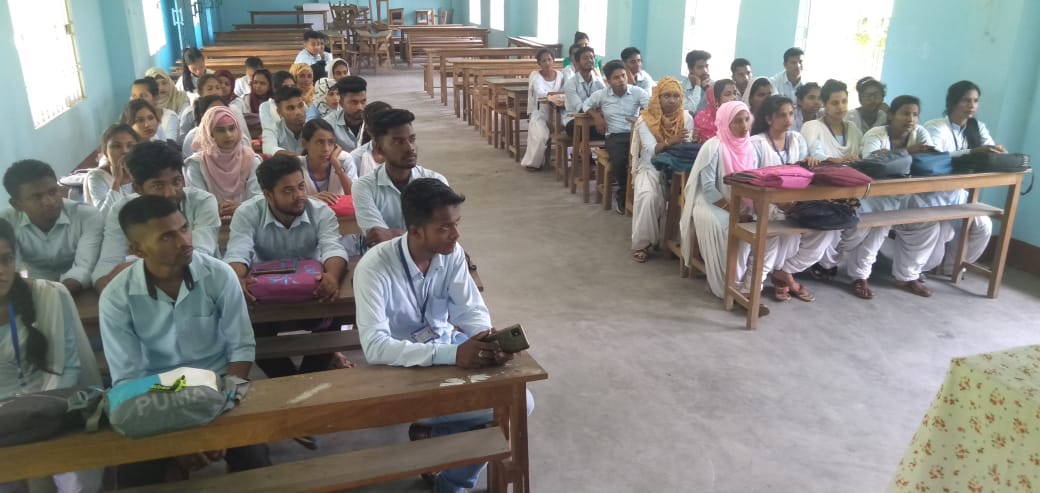 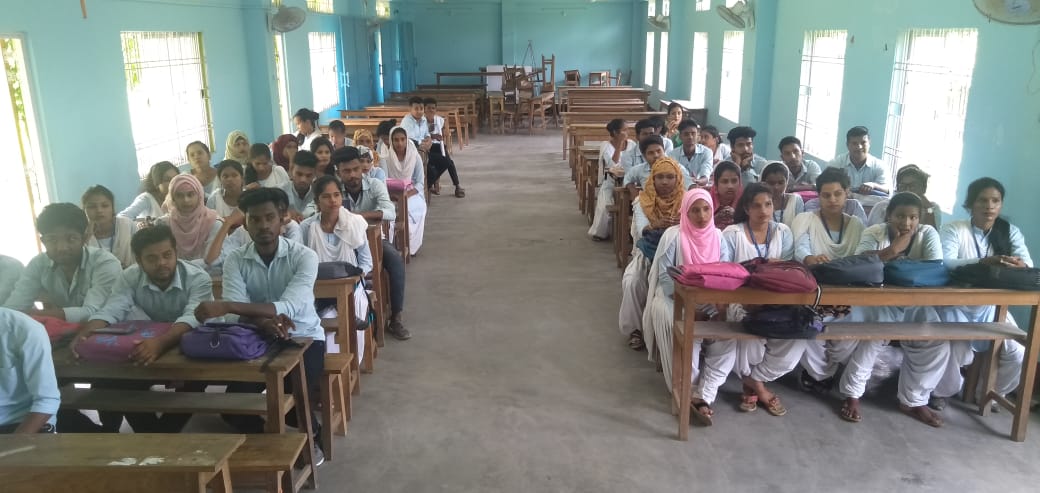 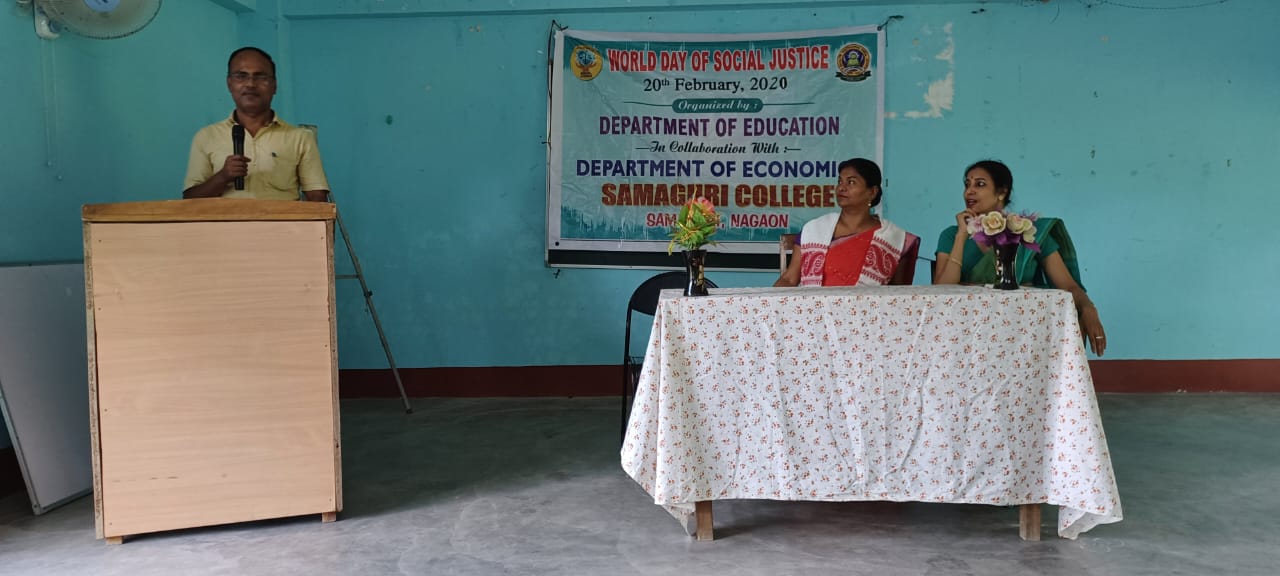 